2020 CONCURRENT ENROLLMENT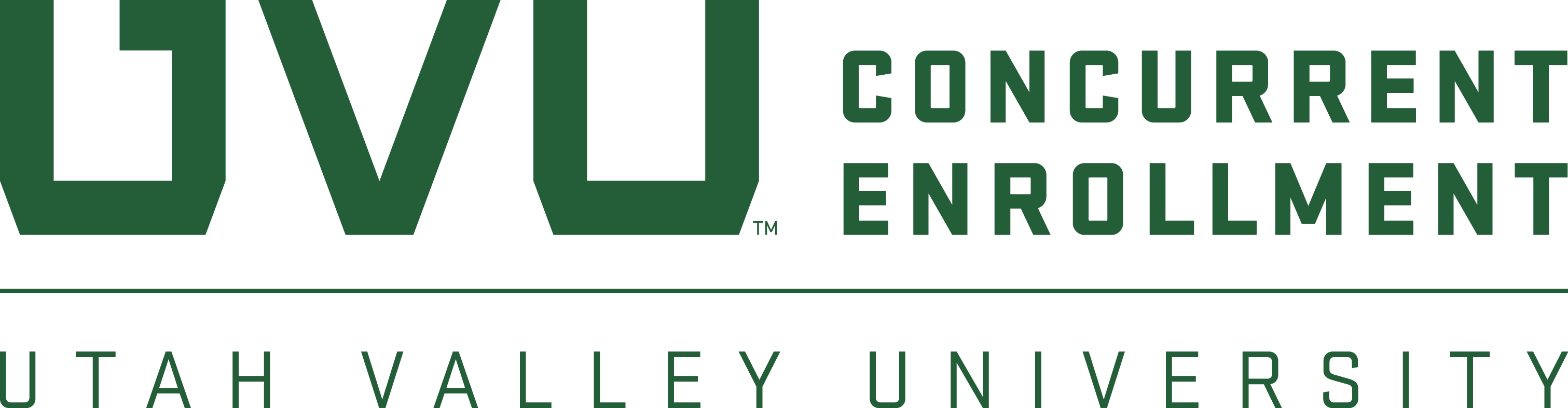 STUDENT ART SHOW                                        CALL FOR ENTRIES ELIGIBLE ARTWORKAll two-dimensional media (Photography, Drawing, Painting, Graphic Design) 4’ x 4’, or smaller, no more than 40 lbs.  Artists must currently be high school students and have enrolled in a UVU Concurrent Enrollment course within the last three (3) years.ENTRY REQUIREMENTS:Up to three (3) entries allowed per student.  One (1) entry per medium allowed per student. Entries should be emailed to concurrent@uvu.edu.  Images should be in JPEG format with the image resolution set to 300 dpi and with approximately a 4 x 6-inch image size.  Image files should use the following naming convention:	ArtistName_TitleOfArtwork_Medium.jpegInclude the following information in the body of the email:	Student Name	High SchoolTelephone Number	Email Address	Year concurrent enrollment course was taken	For each entry, please list the Artist, Title, Medium (watercolor, photograph, etc.) and Dimensions in inches. For example: Leonardo DaVinci, Mona Lisa, Oil, 12” x 14”SELECTION PROCESS:Submissions will be reviewed by a vetting committee of local artists representing a variety of mediums and will determine the final pieces.  You will be notified by April 20, 2020, via email, if your artwork has been selected as a finalist. Awards will be determined by the Head Judge and announced at the opening reception on May 8th.LOCATION:If your artwork is selected to participate in the juried show, it will be displayed at the UVU Fulton Library, Third Floor Gallery, May 8-18, 2020.*Best of Show award requires full-time attendance at UVU upon graduation from high school.  Other restrictions apply.IMPORTANT DATES:Entries Due: April 13Artists Notified:  April 20   	Drop Off Artwork: April 29-30Exhibit Begins: May 8 	Opening Reception: May 8	Exhibit Ends: May 18           Pick Up Artwork: May 19-21     	FOR MORE INFORMATION:Visit: www.uvu.edu/concurrentContact: High School Art TeachersPhone: (801) 863-8376Email: concurrent@uvu.eduPRIZES:BEST OF SHOW - One-year, half             tuition scholarship to UVU* 2nd Place - $100 Gift Card3rd Place - $50 Gift CardPeople’s Choice - $200 Gift CardScholarship Award - $1,000 private scholarship to UVU